შესავალი	2მიზანი	2მეთოდოლოგია	2ანგარიშის მომზადებაში მონაწილე პირები	2ანგარიშის სტრუქტურა	2თავი 1 - რუსთავის არასახიფათო ნარჩენების პოლიგონის მდებარეობა და აღწერა	4თავი 2 - პოლიგონზე არსებული ინფრასტრუქტურა და მასთან დაკავშირებული საფრთხეები	7თავი 3 - პოლიგონზე მიმდინარე სამუშაო პროცესი და მასთან დაკავშირებული საფრთხეები	8თავი 4 -  რისკების იდენტიფიკაცია	9თავი 5 - რისკების შეფასება	10დასკვნა	12სურ. 1. რუსთავის არასახიფათო ნარჩენების პოლიგონის მდებარეობა	4სურ. 2 რუსთავის არასახიფათო ნარჩენების პოლიგონის გენ.გეგმა	7შესავალიშპს „საქართველოს მყარი ნარჩენების მართვის კომპანია“-ს შრომითი ჯანმრთელობის და უსაფრთხოების პროცედურების გათვალისწინებით 2017 წლის აგვისტოში რუსთავის არასახიფათო ნარჩენების პოლიგონისთვის მომზადდა  შრომითი ჯანმრთელობის და უსაფრთხოების რისკის შეფასების წლიური ანგარიში. მიზანიაღნიშნული ანგარიშის მიზანია საქართველოს მყარი ნარჩენების მართვის კომოპანიის საკუთრებაში არსებულ რუსთავის არასახიფათო ნარჩენების პოლიგონისთვის ყოველწლიური შრომითი ჯანმრთელობის და უსაფრთხოების რისკების შეფასება და პრიორიტეტული რისკების გამოვლენა. რის საფუძველზეც შემუშავებული იქნება რეკომენდაციები შემარბილებელ ღონისძიებებთან დაკავშირებით.  მეთოდოლოგიაანგარიშის შექმნის მეთოდოლოგია მოიცავს 4 ეტაპს. ყველა ეტაპზე ხდება წინასწარ შედგენილი კითხვარის მიხედვით პოლიგონის პერსონალის გამოკითხვა და პოლიგონის ვიზუალური დათვალიერება. პირველი ეტაპი მოიცავს საფრთხის ფიზიკურ დარუკებას პოლიგონის გენ.გეგმაზე ადგილზე არსებული ინფრასტრუქტურის მიხედვით. შემდგომი ეტაპი პოლიგონზე არსებული სამუშაო პროცესის დეტალური აღწერა და მასთან დაკავშირებული საფრთხეების იდენტიფიკაციაა. პოლიგონზე არსებული ყველა რისკის იდენტიფიკაცია მესამე ეტაპის ნაწილია. ხოლო მეოთხე ეტაპზე ხდება რისკების შეფასება შესაბამისი მატრიცის გამოყენებით, რათა მოხდეს რისკების პრიორიტიზირება მაღალი პრიორიტეტულიდან დაბალ პრიორიტეტულამდე. ანგარიშის მომზადებაში მონაწილე პირებიანგარიში მომზადებულია საქართველოს მყარი ნარჩენების კომპანიის, ტექნიკური დეპარტამენტის, ტექნიკური უზრუნველყოფის განყოფილების, უფროსი კოორდინატორის (შრომის უსაფრთხოების საკითხებში) მიერ. საფრთხეების და რისკების შეფასების პროცესში შესაბამისი ინფორმაცია მიღებული იქნა რუსთავის არასახიფათო ნარჩენების პოლიგონის თანამშრომლებისგან. ანგარიშის სტრუქტურაშრომითი ჯანმრთელობის და უსაფრთხოების რისკის შეფასების წლიური ანგარიშის სტრუქტურა შემდეგნაირია:შესავალი - შეიცავს ანგარიშის მომზადების მიზანს, მეთოდოლოგიას, ინფორმაციას ანგარიშის მომზადებაში მონაწილე პირების შესახებ, ანგარიშის სტრუქტურის მოკლე აღწერას.თავი 1 - რუსთავის არასახიფათო ნარჩენების პოლიგონის მდებარეობა და აღწერა - ამ თავში მოცემულია ზოგადი ინფორმაცია რუსთავის არასახიფათო ნარჩენების პოლიგონის შესახებ. კერძოდ, მისი ადგილმდებარეობა, ფართობი, დასაქმებული ადამიანების რაოდენობა, სამუშაო საათები, ტერიტორიაზე არსებული ინფრასტრუქტურა.თავი 2 - პოლიგონზე არსებული ინფრასტრუქტურა და მასთან დაკავშირებული საფრთხეები - მოიცავს პოლიგონის ტერიტორიაზე განთავსებულ ინფრასტრუქტურასთან დაკავშირებულ შრომითი ჯანმრთელობის და უსაფრთხოების საფრთხეების იდენტიფიკაციას. თავი 3 - პოლიგონზე მიმდინარე სამუშაო პროცესი და მასთან დაკავშირებული საფრთხეები - მესამე თავში აღწერილია შრომითი ჯანმრთელობის და უსაფრთხოების კუთხით მოსალოდნელი საფრთხეები რუსთავის პოლიგონის ტერიტორიაზე სამუშაო პროცესის მიმდინარეობისას. კერძოდ, დაწყებული პოლიგონზე ნარჩენის მიღებიდან დამთავრებული მისი  უჯრედში განთავსების, პოლიგონის შემდგომი მონიტორინგის და მოვლის პროცესამდე გამოვლენილი საფრთხეები. თავი 4 -  რისკების იდენტიფიკაცია - რისკების იდენტიფიკაციის თავში წარმოდგენილია რისკების იდენტიფიკაციის ცხრილი, რომლის შევსებაც თანამშრომლებისთვის შესაბამისი კითხვების დასმის საშუალებით მოხდა. კერძოდ, წინა თავებში აღწერილ საფრთხეებზე დაყრდნობით, იდენტიფიცირებულია შრომითი ჯანმრთელობის და უსაფრთხოების რისკები, რომლებიც შესაძლებელია დაემუქროს ადგილზე დასაქმებულებს. თავი 5 - რისკების შეფასება - რისკების შეფასების თავი მოიცავს წინამდებარე ინფორმაციაზე დაყრდნობით რისკების შეფასების მატრიცის შევსებას და მათი მოხდენის ალბათობის და ზეგავლენის ხარისხის მიხედვით შესაბამისი ქულების მინიჭებას. აგრეთვე რისკები დაჯგუფებულია პრიორიტეტულობის მიხედვით რუსთავის პოლიგონისთვის. აღნიშნული დაჯგუფების მიზანია მოხდეს პრიორიტეტული რისკების და ინფრასტრუქტურის იდენტიფიკაცია შემდგომი შემარბილებელი ღონისძიებების დასაგეგმად.დასკვნა - ანგარიშის დასკვნით ნაწილში შეჯამებულია ანგარიშის შედეგები შრომითი ჯანმრთელობის და უსაფრთხოების რისკების კუთხით რუსთავის პოლიგონისთვის.თავი 1 - რუსთავის არასახიფათო ნარჩენების პოლიგონის მდებარეობა და აღწერარუსთავის არასახიფათო ნარჩენების პოლიგონი მდებარეობს რუსთავის მუნიციპალიტეტში, სოფელ ახალი სამგორის ტერიტორიასთან (იხ. პოლიგონის მდებარეობა სურ. 1). მისი ფართობია - 73 901 მ2, ემსახურება რუსთავის და გარდაბნის მუნიციპალიტეტებს. ამჟამად დასაქმებულია 48 ადამიანი. პოლიგონის ოფიციალური სამუშაო საათები შეადგენს 8 საათს ყოველდღიურად. ნაგავსაყრელზე მიმდინარეობს სადღეღამისო მორიგეობა.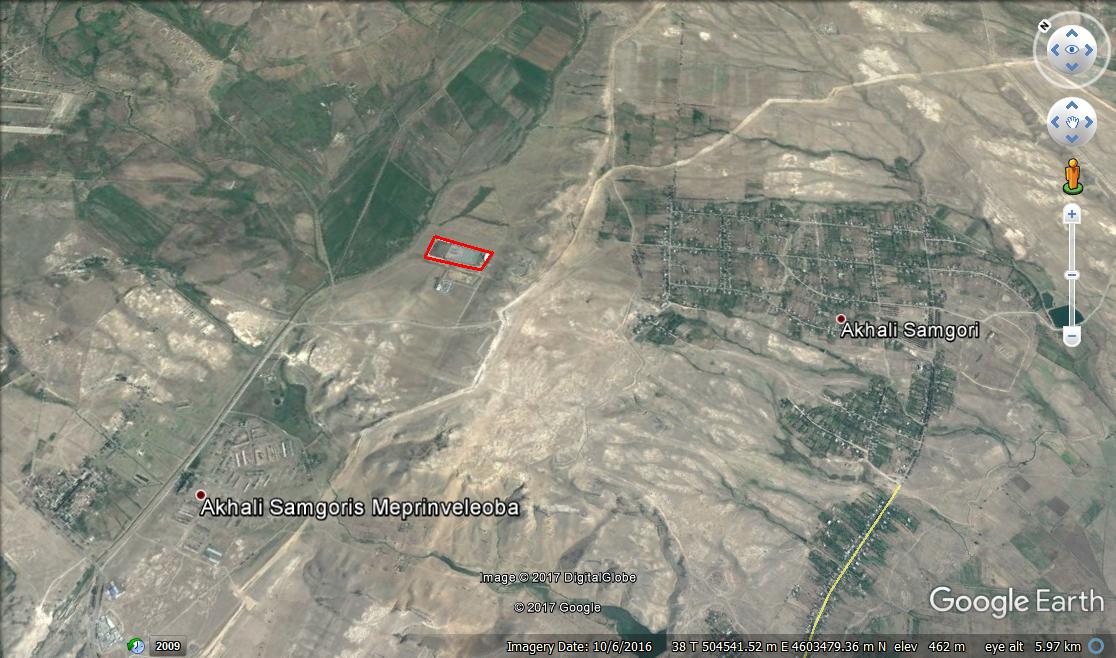 სურ. 1. რუსთავის არასახიფათო ნარჩენების პოლიგონის მდებარეობარუსთავის პოლიგონზე შემდეგი ინფრასტრუქტურაა განლაგებული (იხ. პოლიგონის გენ.გეგმა სურ. 2):ჭიშკარი					არსებული ღობესასწორისასწორის კონტროლის ოთახიპარკინგიადმინისტრაციული შენობაპერსონალის შენობასახელოსნოტრანსფორმატორი/გენერატორინარჩენის სორტირების შენობაავტოსამრეცხაოკომპაქტური გამწმენდი ნაგებობაავტოგასამართიდახურული უჯრედიმოქმედი უჯრედისაიზოლაციო გრუნტის კავალიერებიშიდა საავტომობილო გზებიფილტრატის აუზები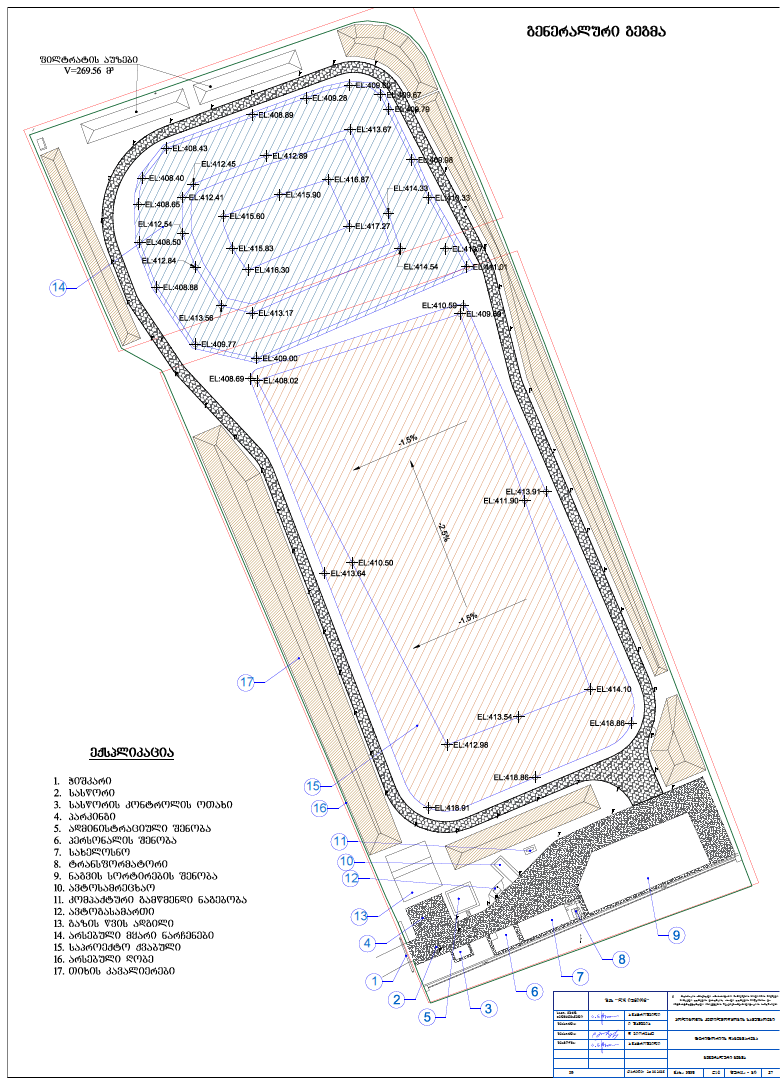 სურ. 2 რუსთავის არასახიფათო ნარჩენების პოლიგონის გეგმათავი 2 - პოლიგონზე არსებული ინფრასტრუქტურა და მასთან დაკავშირებული საფრთხეებირუსთავის არასახიფათო ნარჩენების პოლიგონზე განლაგებულია ყველაზე მრავალფეროვანი ინფრასტრუქტურა. ქვემოთ მოცემულ ცხრილში იდენტიფიცირებულია შრომითი ჯანმრთელობის და უსაფრხოების საფრთხეები პოლიგონზე არსებული ინფრასტრუქტურის მიხედვით.თავი 3 - პოლიგონზე მიმდინარე სამუშაო პროცესი და მასთან დაკავშირებული საფრთხეებიაღნიშნული შრომითი ჯანმრთელობის და უსაფრთხოების რისკის შეფასების ეტაპი გამოსადეგია მუშაობის პროცესში ობიექტზე შესაბამისი საფრთხეების გამოსავლენად და ეფექტური შემარბილებელი ღონისძიებების დასაგეგმად. ქვემოთ წარმოდგენილ ცხრილში აღწერილია რუსთავის პოლიგონზე მიმდინარე სამუშაო პროცესი (ნარჩენის მიღების ეტაპიდან მისი უჯრედში განთავსების და პოლიგნის მოვლა/მონიტორინგის ეტაპის ჩათვლით) და ამ პროცესში გამოვლენილი საფრთხეები.თავი 4 -  რისკების იდენტიფიკაცია აღნიშნული ნაწილის მიზანია წინა თავებში პოლიგონზე არსებული ინფრასტრუქტურის და სამუშაო პროცესის საფრთხეების აღწერის საფუძველზე მოხდეს ყველა პოტენციური შრომითი ჯანმრთელობის და უსაფრთხოების რისკის იდენტიფიკაცია, რომელიც შესაძლოა დაემუქროს ადგილზე დასაქმებულს.თავი 5 - რისკების შეფასება რისკების შეფასების ნაწილი მოიცავს რუსთავის არასახიფათო ნარჩენების პოლიგონზე იდენტიფიცირებული რისკებისთვის შესაბამისი ქულების მინიჭებას მოხდენის ალბათობის და ზეგავლენის ხარისხის გათვალისწინებით რათა მოხდეს მათი პიორიტეტულობის გამოვლენა - მაღალი პრიორიტეტულობიდან, საშუალო და დაბალ პრიორიტეტებამდე. იხ. რისკის შეფასების მატრიცა ქვემოთ.დასკვნადასკვნის სახით შესაძლებელია ითქვას, რომ რუსთავის არასახიფათო ნარჩენების პოლიგონის 2017 წლის შრომითი ჯანმრთელობის და უსაფრთხოების წლიური რისკების შეფასების ანგარიშის მომზადებისას შემარბილებელი ღონისძიებების დასაგეგმად, განსახორციელებლად და რესურსების მობილიზაციისთვის გამოიკვეთა შემდეგი პრიორიტეტული ტერიტორიები იქ არსებული რისკების და საფრთხეების გათვალისწინებით:ნარჩენის სორტირების  შენობა - ყველაზე მაღალი პრიორიტეტულობისაა, რადგან რუსთავის პოლიგონზე არსებული ინფრასტრუქტურას შორის ყველაზე მაღალი რისკები არსებობს ერთდროულად ბევრმა დასაქმებულებმა (20-25 პერსონალი) მიიღონ სხეულის სხვადასხვა სიმძიმის დაზიანებები და შრომის პროცესში დაავადდნენ სხვადასხვა სიმძის დაავადებებით გამომდინარე იქ არსებული ისეთი საფრთხეებისა, როგორიცაა: მტვერი, ხმაური, მძაფრი სუნი, ნარჩენის ხელით სორტირება, კონტაქტი მკვდარი ცხოველების ნარჩენებთან, სიმაღლეზე მუშაობა, სპეცტექნიკასთან შეჯახება, ხანძარი, დაკბენა, ექსტრემალურად მაღალი ტემპერატურა (განსაკუთრებით ზაფხულის პერიოდში), აფეთქება, მავნე ქიმიურ და ბიოლოგიურ ნივთიერებებთან კონტაქტი, ბასრი საგნებით დაზიანება, გაუმართავ კონვეირთან ხშირი კონტაქტი, დაცემა, საგნის ჩამოვარდნა. ფილტრატების ავზები - საშუალო პრიორიტეტისაა, რადგან ბევრ დასაქმებულს ერთდროულად სამუშაო პროცესში მუდმივი ყოფნა არ უხდებათ ამ ტერიტორიაზე. აღნიშნულ ადგილას მოწყობილია ღრმა თხრილი, სადაც გროვდება ნარჩენებიდან გამონადენი სითხე. ქიმიური ნარჩენი მაღალ ტოქსიკურია. ტერიტორია შემოუღობავია და არ აქვს არანაირი გამაფრთხილებელი ნიშნები. ინციდენტის შემთხვევაში მაღალი რისკია დასაქმებულმა მიიღოს მძიმე ფიზიკური ტრამვა ან დაავადდეს მძიმე დაავადებით.  რუსთავის პოლიგონის მთელი ტერიტორია (გარდა ნარჩენის სორტირების  შენობის,  ფილტრატების ავზების, დახურული უჯრედის, ავტოგასამართი სადგურის, შიდა საავტომობილო გზის, პარკინგის და სასწორის ტერიტორიის) - აგრეთვე საშუალო პრიორიტეტულ კატეგორიაშია, რადგან შენობები და ტერიტორიის ინფრასტრუქტურა დამაკმაყოფილებელია და პირდაპირი კონტაქტი დასაქმებულებსა და ნარჩენს შორის პრაქტიკულად არ არსებობს. აღნიშნული ტერიტორიაზე დასაქმებულებისთვის ფიზიკური ტრამვის და შრომითი დაავადების გავრცელების საშუალო რისკი არსებობს. თუმცა ტერიტოიაზე შემდეგი საფრთხეებია: მძაფრი სუნი, მაღალი ტემპერატურა (განსაკუთრებით ზაფხულში), დაკბენის საფრთხე, მტვერი, სპეცტექნიკასთან შეჯახება, ხმაური, მაღალი ძაბვა, ხანძარი.დახურული უჯრედი, ავტოგასამართი სადგური, შიდა საავტომობილო გზა, პარკინგის და სასწორის ტერიტორია - დაბალი პრიორიტეტის კატეგორიაშია სხვა ზემოთხსენებულ ტერიტორიებთან შედარებით, რადგან აღნიშნულ არეალებში შედარებით დაბალი რისკი არსებობს ფიზიკური ტრამვების მიღების და შრომითი დაავადებების გავრცელებისა. დასაქმებულებს მუშაობის პროცესში ხშირი ყოფნა ამ ტერიტორიებზე არ უხდებათ. თუმცა გარკვეული საფრთეები და რისკები დასაქმებულებისთვის არსებობს ისეთი, როგორიცაა ხანძრი, სპეცტექნიკასთან დაჯახება, დაკბენა, ასევე მძაფრი სუნი, მტვერი.   რუსთავის არასახიფათო ნარჩენების პოლიგონირუსთავის არასახიფათო ნარჩენების პოლიგონირუსთავის არასახიფათო ნარჩენების პოლიგონი#ინფრასტრუქტურასაფრთხე1პოლიგონის მთელი ტერიტორიამტვერისუნიმწერები (ბუზი, კოღო)მღრღნელები (ვირთხა, თაგვი)მაწანწალა ძაღლებიქვეწარმავლები (გველები)მაღალი ტემპერატურა (ზაფხულის პერიოდში)დაბალი ტეპერატურა (ზამთრის პერიოდში)ხანძარიმაღალი ძაბვა2ნარჩენის სორტირების შენობაბასრი საგნებიგაუმართავი კონვეირინივთის სიმაღლიდან ჩამოვარდნაექსტრემალურად მაღალი ტემპერატურა (ზაფხულში)მძაფრი სუნიდიდი რაოდენობით მტვერიხანძარიდაკბენა3ტრანსფორმატორიგენერატორიხანძარიმაღალი ძაბვა4ავტოგასამართი სადგურიხანძარი5დახურული უჯრედიხანძარიმეთანის აირი6მოქმედი უჯრედიხანძარიმეთანის აირი7ფილტრატის ავზებიღრმა თხრილიქიმიური ნარჩენიმიწოდება(Input)პოლიგონზე მიმდინარე სამუშაო პროცესინარჩენიპოტენციური საფრთხენარჩენის მიღებასატვირთო მანქანის სასწორზე აწონვა და მისი რეგისტრაციასპეცტექნიკის დაჯახებასპეცტეკნიკის სიმაღლიდან ჩამოვარდნა მძღოლის დაზიანებაგამონაბოლქვიმტვერიხმაურიტექნიკური სამუშაოსატვირთო მანქანით ნარჩენის მიტანა ნარჩენის სორტირების შენობაშისპეცტექნიკის დაჯახებაგამონაბოლქვიმტვერიხმაურიფიზიკური შრომა ნარჩენის სეპარაცია (20-25 პერსონალი)პლასტიკატილითონიცელოფანიშუშაპერსონალის დაზიანება ბასრი საგნითშეჯახება სპეცტექნიკასთანსიმაღლიდან ჩამოვარდნა მუშაობისას სხეულის ნაწილის მოყოლა/დაზიანება კონვეირთან მუშაობისას ან მისი შეკეთებისასსხვადასხვა სახის ცხოველური ნარჩენთან კონტაქტი დაკბენატექნიკური სამუშაოსატვირთო მანქანით ნარჩენის მიტანა ნარჩენის განთავსების უჯრედთანსპეცტექნიკის დაჯახებაგამონაბოლქვიმტვერიხმაურიტექნიკური სამუშაო სპეცტექნიკით ნარჩენის დაპრესვა, დამარხვასპეცტექნიკის დაჯახებატრაქტორიდან მძღოლის ჩამოვარდნაგამონაბოლქვიფიზიკური და ტექნიკური სამუშაონარჩენის პოლიგონის მონიტორინგი/მოვლანაჟური წყლებიმეთანიდასრიალების და ჩავარდნის საფრთხესპეცტექნიკასთან შეჯახებადაკბენასიმაღლიდან ჩამოვარდნაგამონაბოლქვიმტვერირისკ-ფაქტორებიარსებობს თუ არა პოლიგონზე აღნიშნული რისკ-ფაქტორი (დიახ/არა)პოტენციური უარყოფითი ზეგავლენახორციელდება თუ არა შესაბამისი შრომითი ჯანმრთელობის და უსაფრთხოების ინსტრუქტაჟები დასაქმებულებისთვისდიახშრომითი ტრამვები და დაავადებები სამუშაო პროცესი მოიცავს თუ არა მნიშვნელოვანი სიმძიმის აწევას/ ტარებას, განმეორებად მუშაობასარაშრომითი ტრამვებისამუშაო პროცესი მოიცავს თუ არა სიმაღლეზე მუშაობასდიახშრომითი ტრამვებისამუშაო პროცესი მოიცავს თუ არა დასაქმებულების მუდმივ კონტაქტს სპეცტექნიკასთან, ბასრ აღჭურვილობასთან/დასაცურებელ ადგილებთანდიახშრომითი ტრამვებისამუშაო პროცესი მოიცავს თუ არა დასაქმებულების მუდმივ კონტაქტს მტვერთან, ხმაურთან, ცუდ სუნთან, მავნე ქიმიურ და ბიოლოგიურ ნივთიერებებთანდიახშრომითი ტრამვებისამუშაო პროცესი მოიცავს თუ არა დასაქმებულების კონტაქტს ფეთქებად და ხანძარსაშიშ ნივთიერებებთანდიახშრომითი ტრამვებისამუშაო პროცესი მოიცავს თუ არა დასაქმებულების კონტაქტს მკვდარ ცხოველებთან რომლებსაც გადააქვთ დაავადებებიდიახშრომითი დაავადებებიდასაქმებულებისთვის მისაწვდომია სუფთა და იზოლირებული ადგილები საკვებისთვის და ტანსაცმლის გამოსაცვლელადდიახშრომითი დაავადებებისველი წერტილების ხელმისაწვდომობა (დასაბანი, საპირფარეშო)დიახშრომითი დაავადებებიპოლიგონის ტერიტორია/ადგილირისკიმოხდენის ალბათობა (დაბალი-1, საშუალო-2, მაღალი-3, ექსტრემალური-5)ზეგავლენის ხარისხი(დაბალი-1, საშუალო-2, მაღალი-3, ექსტრემალური-5)ნამრავლიპრიორიტეტულობანარჩენის სორტირების  შენობაფიზიკური ტრამვებიდაავადებები5525მაღალი პრიორიტეტიფილტრატის აუზებიფიზიკური ტრამვებიდაავადებები2510საშუალო პრიორიტეტიპოლიგონის ყველა შენობა/ნაგებობა (ნარჩენის სორტირების შენობის გარდა)ფიზიკური ტრამვებიდაავადებები339საშუალო პრიორიტეტიღია უჯრედიფიზიკური ტრამვებიდაავადებები339საშუალო პრიორიტეტიპოლიგონის მთელ ტერიტორია (შენობების გარდა)ფიზიკური ტრამვებიდაავადებები339საშუალო პრიორიტეტიტრანსფორმატორი/გენერატორიფიზიკური ტრამვებიდაავადებები236საშუალო პრიორიტეტიდახურული უჯრედიფიზიკური ტრამვებიდაავადებები224დაბალი პრიორიტეტიავტოგასამართიფიზიკური ტრამვებიდაავადებები133დაბალი პრიორიტეტიშიდა საავტომობილო გზა, პარკინგი, სასწორიფიზიკური ტრამვებიდაავადებები133დაბალი პრიორიტეტიმოხდენის ალბათობის კლასიფიკაციამოხდენის ალბათობის კლასიფიკაციამოხდენის ალბათობის კლასიფიკაციამოხდენის ალბათობის კლასიფიკაცია1 თვემინიმუმ 1 შემთხვევაძალიან მაღალი ალბათობა53 თვე მაქსიმუმ 2 შემთხვევამაღალი ალბათობა36 თვე მაქსიმუმ 3 შემთხვევასაშუალო ალბათობა212 თვე მაქსიმუმ 4 შემთხვევადაბალი ალბათობა1ზეგავლენის ხარისხის კლასიფიკაციაზეგავლენის ხარისხის კლასიფიკაციაზეგავლენის ხარისხის კლასიფიკაციაადამიანის სხეულის/ჯანმრთელობის ძალიან მძიმე დაზიანება/სიკვდილი კატასტროფული5ადამიანის სხეულის/ჯანმრთელობის  მძიმე დაზიანებამაღალი3ადამიანის სხეულის/ჯანმრთელობის საშუალო დაზიანება  საშუალო2ადამიანის სხეულის/ჯანმრთელობის  მცირე დაზიანებადაბალი1რისკის პრიორიტეტულობის კლასიფიკაციარისკის პრიორიტეტულობის კლასიფიკაციაქულაპრიორიტეტულობის ხარისხი15-დან - 25 ქულის ჩათვლითმაღალი პრიორიტეტი6-დან - 14 ქულის ჩათვლითსაშუალო პრიორიტეტი1-დან - 5 ქულის ჩათვლითდაბალი პრიორიტეტი